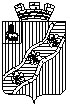 ПОСТАНОВЛЕНИЕАДМИНИСТРАЦИИКРАСНОКАМСКОГО ГОРОДСКОГО ПОСЕЛЕНИЯКРАСНОКАМСКОГО МУНИЦИПАЛЬНОГО РАЙОНАПЕРМСКОГО КРАЯ       От 12.12.2017                                                                             № 1382                                                                                                  Об утверждении перечня муниципальных услуг, предоставляемых органами местного самоуправленияКраснокамского городского поселения   В соответствии с Федеральными законами от 06 октября 2003г. № 131-ФЗ «Об общих принципах организации местного самоуправления в Российской Федерации», от 27 июня 2010г. № 210-ФЗ «Об организации предоставления государственных и муниципальных услуг», на основании Устава муниципального образования Краснокамское городское поселение  Администрация постановляет: 1. Утвердить перечень муниципальных услуг, предоставляемых органами местного самоуправления Краснокамского городского поселения   (приложение).2. Опубликовать постановление в Официальном бюллетене органов местного самоуправления муниципального образования Краснокамское городское поселение.         3. Контроль за исполнением постановления возложить на управляющего делами Г.Ю.Рябову.Глава  городского поселения – глава администрации  Краснокамского городскогопоселения                                                                     Ю.А.Потапова                                           Перечень муниципальных услуг, предоставляемых органами местного самоуправления Краснокамского городского поселения1. Типовые муниципальные услуги Краснокамского городского поселения2. Нетиповые (уникальные) муниципальные услуги Краснокамского городского поселения№ п/пНаименование услугиНаименование структурного подразделения администрации Краснокамского городского поселения, муниципального учреждения,   предоставляющего услугу Перечень  нормативных правовых актов, непосредственно регулирующих предоставление услуги, с указанием их реквизитов и источников официального опубликования Перечень  нормативных правовых актов, непосредственно регулирующих предоставление услуги, с указанием их реквизитов и источников официального опубликования Дата разработки регламента (в том случае, если он не утвержден), Ф.И.О. должностного лица, ответственного за предоставление муниципальной услугиДата разработки регламента (в том случае, если он не утвержден), Ф.И.О. должностного лица, ответственного за предоставление муниципальной услугиДата разработки регламента (в том случае, если он не утвержден), Ф.И.О. должностного лица, ответственного за предоставление муниципальной услугиСоциальная защита, социальное обеспечение и социальное обслуживание населенияСоциальная защита, социальное обеспечение и социальное обслуживание населенияСоциальная защита, социальное обеспечение и социальное обслуживание населенияСоциальная защита, социальное обеспечение и социальное обслуживание населенияСоциальная защита, социальное обеспечение и социальное обслуживание населенияПостановка граждан на учёт в качестве нуждающихся в жилых помещенияхПомощник заместителя главы  администрации Постановление Администрации КГПот 17.05.2016 № 503Постановление Администрации КГПот 17.05.2016 № 503М.М.Калмыкова, помощник заместителя главы  администрацииМ.М.Калмыкова, помощник заместителя главы  администрацииМ.М.Калмыкова, помощник заместителя главы  администрацииЖилищно-коммунальное хозяйствоЖилищно-коммунальное хозяйствоЖилищно-коммунальное хозяйствоЖилищно-коммунальное хозяйствоЖилищно-коммунальное хозяйствоВыдача копии финансово-лицевого счета, выписки из домовой книги, справки о составе семьи, единого жилищного документа,  карточки учета собственника жилого помещения и иных документов в сфере жилищно-коммунального хозяйства МКУ «Краснокамский расчетно-кассовый центр»Постановление Администрации КГП от 17.09.2012 № 595(в ред. от 12.11.2012 № 757, в ред. от 25.03.2015 № 171)Постановление Администрации КГП от 17.09.2012 № 595(в ред. от 12.11.2012 № 757, в ред. от 25.03.2015 № 171)М.С. Удебкина, начальник расчетного отдела МКУ «Краснокамский РКЦ»  М.С. Удебкина, начальник расчетного отдела МКУ «Краснокамский РКЦ»  М.С. Удебкина, начальник расчетного отдела МКУ «Краснокамский РКЦ»  Признание граждан малоимущими в целях признания нуждающимися в получении жилых помещений муниципального жилищного фонда, предоставляемых по договорам социального наймаПомощник заместителя главы администрацииПостановление Администрации КГП от 01.09.2015 № 743 (в ред. от 03.06.2016 № 577)Постановление Администрации КГП от 01.09.2015 № 743 (в ред. от 03.06.2016 № 577)М.М.Калмыкова, помощник заместителя главы администрацииМ.М.Калмыкова, помощник заместителя главы администрацииМ.М.Калмыкова, помощник заместителя главы администрацииПодготовка документации для передачи жилых помещений муниципального жилищного фонда Краснокамского городского поселения в собственность граждан (приватизация)  МКУ «Краснокамский расчетно-кассовый центр»Постановление Администрации КГП от 17.09.2012 № 594(в ред. от 12.11. 2012 № 756,в ред. от 25.03.2015 № 170,в ред. от 16.05.2016 № 501) Постановление Администрации КГП от 17.09.2012 № 594(в ред. от 12.11. 2012 № 756,в ред. от 25.03.2015 № 170,в ред. от 16.05.2016 № 501) Е.А.Треногина,  заместитель директора-начальник жилищно-регистрационного отдела МКУ «Краснокамский РКЦ» Е.А.Треногина,  заместитель директора-начальник жилищно-регистрационного отдела МКУ «Краснокамский РКЦ» Е.А.Треногина,  заместитель директора-начальник жилищно-регистрационного отдела МКУ «Краснокамский РКЦ» Подготовка проектов договоров социального найма, краткосрочного найма, договоров найма жилого помещения в специализированном жилищном фонде для их заключения с заявителямиМКУ «Краснокамский расчетно-кассовый центр»Постановление Администрации КГП от 17.09.2012 № 596(в ред. от 12.11.2012 № 755,в ред. от 25.03.2015 № 172,в ред. от 16.05.2016 № 502).Постановление Администрации КГП от 17.09.2012 № 596(в ред. от 12.11.2012 № 755,в ред. от 25.03.2015 № 172,в ред. от 16.05.2016 № 502).Е.А. Треногина,заместитель директора-начальник жилищно-регистрационного отдела МКУ «Краснокамский РКЦ» Е.А. Треногина,заместитель директора-начальник жилищно-регистрационного отдела МКУ «Краснокамский РКЦ» Е.А. Треногина,заместитель директора-начальник жилищно-регистрационного отдела МКУ «Краснокамский РКЦ» Признание жилых помещений муниципального жилищного фонда непригодными для проживанияМежведомственная комиссия (коллегиальный орган, создаваемый администрацией Краснокамского городского поселения)Постановление Администрации КГП от 25.09.2012 № 616(в ред. от 13.11.2012 № 762.в ред. от 25.03.2015 № 167). Постановление Администрации КГП от 25.09.2012 № 616(в ред. от 13.11.2012 № 762.в ред. от 25.03.2015 № 167). Ю.Ю.Галкина , главный специалист отдела ЖКХ, благоустройства и транспорта Ю.Ю.Галкина , главный специалист отдела ЖКХ, благоустройства и транспорта Ю.Ю.Галкина , главный специалист отдела ЖКХ, благоустройства и транспорта Признание молодых семей нуждающимися в улучшении жилищных условийПомощник заместителя главы администрации Постановление Администрации КГП от 13.02.2017 № 128Постановление Администрации КГП от 13.02.2017 № 128М.М.Калмыкова, помощник заместителя главы администрацииМ.М.Калмыкова, помощник заместителя главы администрацииМ.М.Калмыкова, помощник заместителя главы администрацииИмущественные отношенияИмущественные отношенияИмущественные отношенияИмущественные отношенияИмущественные отношенияИмущественные отношенияПредоставление муниципального имущества   в аренду или безвозмездное пользованиеКомитет имущественных отношений и землепользованияПостановление Администрации КГП от 12.10.2017 № 1136Постановление Администрации КГП от 12.10.2017 № 1136Т.А. Ламаускасене,   заведующий отделом имущественных отношений КИОиЗТ.А. Ламаускасене,   заведующий отделом имущественных отношений КИОиЗТ.А. Ламаускасене,   заведующий отделом имущественных отношений КИОиЗПредоставление жилых помещений  специализированного жилищного фондаКомитет имущественных отношений и землепользованияПостановление Администрации КГП от 11.05.2017 № 483Постановление Администрации КГП от 11.05.2017 № 483Постановление Администрации КГП от 11.05.2017 № 483Постановление Администрации КГП от 11.05.2017 № 483Е.А.Хлобыстова, главный специалист отдела имущественных отношений КИОиЗПредоставление выписки из Реестра муниципальной собственности муниципального образования «Краснокамское городское поселение»Комитет имущественных отношений и землепользованияПостановление Администрации КГП  от 06.10.2017 № 1122Постановление Администрации КГП  от 06.10.2017 № 1122Постановление Администрации КГП  от 06.10.2017 № 1122Постановление Администрации КГП  от 06.10.2017 № 1122Р.Ф. Куликова, ведущий специалист отдела имущественных отношений КИОиЗЗемельные отношенияЗемельные отношенияЗемельные отношенияЗемельные отношенияЗемельные отношенияЗемельные отношенияЗемельные отношенияПредоставление в собственность, аренду, постоянное (бессрочное) пользование, безвозмездное пользование земельного участка, находящегося в государственной и  муниципальной собственности, без проведения торговКомитет имущественных отношений и землепользованияПостановление Администрации КГП  от 09.10.2017 № 1124Постановление Администрации КГП  от 09.10.2017 № 1124Постановление Администрации КГП  от 09.10.2017 № 1124Постановление Администрации КГП  от 09.10.2017 № 1124Е.Ю. Тимошенко,заместитель заведующего отделом земельных отношений КИОиЗУтверждение схемы расположения земельного участка  или земельных участков на кадастровом плане территорииКомитет имущественных отношений и землепользованияПостановление Администрации КГП от 05.09.2016 № 926Постановление Администрации КГП от 05.09.2016 № 926Постановление Администрации КГП от 05.09.2016 № 926Постановление Администрации КГП от 05.09.2016 № 926З.Х. Мифтахова, Заведующий отделом земельных отношений КИОиЗ  Предоставление земельных участков безвозмездно членам садоводческого, огороднического или дачного некоммерческого объединения в собственностьКомитет имущественных отношений и землепользованияПостановление Администрации КГПот 26.10.2017 № 1194Постановление Администрации КГПот 26.10.2017 № 1194Постановление Администрации КГПот 26.10.2017 № 1194Постановление Администрации КГПот 26.10.2017 № 1194З.Х. Мифтахова, заведующий отделом земельных отношений КИОиЗПостановка на учёт многодетных семей в целях предоставления земельных участковКомитет имущественных отношений и землепользованияПостановление Администрации КГПот 15.02.2016 № 115Постановление Администрации КГПот 15.02.2016 № 115Постановление Администрации КГПот 15.02.2016 № 115Постановление Администрации КГПот 15.02.2016 № 115Р.З. Гаптулина,ведущий специалист отдела земельных отношений КИОиЗПредварительное согласование предоставления земельного участка, находящегося в государственной или муниципальной собственностиКомитет имущественных отношений и землепользованияПостановление Администрации ГКП от09.10.2017 № 1123Постановление Администрации ГКП от09.10.2017 № 1123Постановление Администрации ГКП от09.10.2017 № 1123Постановление Администрации ГКП от09.10.2017 № 1123Е.Ю. Тимошенко,заместитель заведующего отделом земельных отношений КИОиЗПерераспределение земель и (или) земельных участков, находящихся в муниципальной собственности Краснокамского городского поселения или государственная собственность на которые не разграничена, и   земельных участков, находящихся в частной собственности на территории Краснокамского городского поселенияКомитет имущественных отношений и землепользованияПостановление Администрации КГП от 06.10.2017 № 1121Постановление Администрации КГП от 06.10.2017 № 1121Постановление Администрации КГП от 06.10.2017 № 1121Постановление Администрации КГП от 06.10.2017 № 1121З.Х.Мифтахова, заведующий отделом земельных отношений КИОиЗВыдача разрешений на отклонение от предельных параметров разрешенного строительства, реконструкции объектов капитального строительстваКомитет имущественных отношений и землепользованияПостановление Администрации КГП от24.11.2017 № 1325Постановление Администрации КГП от24.11.2017 № 1325Постановление Администрации КГП от24.11.2017 № 1325Постановление Администрации КГП от24.11.2017 № 1325З.Х. Мифтахова,заведующий отделом земельных отношений КИОиЗВыдача разрешения на условно разрешенный вид использования земельного участка или объекта капитального строительстваКомитет имущественных отношений и землепользованияПостановление Администрации от 04.12.2017 №1357Постановление Администрации от 04.12.2017 №1357Постановление Администрации от 04.12.2017 №1357Постановление Администрации от 04.12.2017 №1357З.Х. Мифтахова, заведующий отделом земельных отношений КИОиЗЗаключение соглашений об установлении сервитута в отношении земельных участков, находящихся в собственности Краснокамского городского поселения, и государственная собственность на которые не разграниченаКомитет имущественных отношений и землепользованияПостановление Администрации КГП от 14.03.2017 № 246Постановление Администрации КГП от 14.03.2017 № 246Постановление Администрации КГП от 14.03.2017 № 246Постановление Администрации КГП от 14.03.2017 № 246И.Б. Саначева, главный специалист отдела земельных отношений КИОиЗВыдача разрешения на размещение объектов на землях или земельных участках, находящихся в государственной или муниципальной собственности без предоставления земельных участков и установления сервитутовКомитет имущественных отношений и землепользованияПостановление Администрации КГП от 09.10.2017 № 1125Постановление Администрации КГП от 09.10.2017 № 1125Постановление Администрации КГП от 09.10.2017 № 1125Постановление Администрации КГП от 09.10.2017 № 1125Е.Ю.Тимошенко,  заместитель заведующего отделом земельных отношений КИОиЗИсполнение проверок при осуществлении муниципального земельного контроля на территории Краснокамского городского поселения Комитет имущественных отношений и землепользованияПостановление Администрации КГП от 06.08.2015 № 650Постановление Администрации КГП от 06.08.2015 № 650Постановление Администрации КГП от 06.08.2015 № 650Постановление Администрации КГП от 06.08.2015 № 650В.В.Шипицына, главный специалист отдела земельных отношений КИОиЗ Архитектура и градостроительствоАрхитектура и градостроительствоАрхитектура и градостроительствоАрхитектура и градостроительствоАрхитектура и градостроительствоАрхитектура и градостроительствоАрхитектура и градостроительствоАрхитектура и градостроительствоВыдача разрешения на строительство, реконструкцию  объекта капитального строительстваОтдел архитектуры и градостроительстваПостановление Администрации КГПот 10.06.2016 № 588(в ред. от 31.08.2016 № 906,в ред. от 30.01.2017 № 79)Постановление Администрации КГПот 10.06.2016 № 588(в ред. от 31.08.2016 № 906,в ред. от 30.01.2017 № 79)Постановление Администрации КГПот 10.06.2016 № 588(в ред. от 31.08.2016 № 906,в ред. от 30.01.2017 № 79)Постановление Администрации КГПот 10.06.2016 № 588(в ред. от 31.08.2016 № 906,в ред. от 30.01.2017 № 79)И.Д.Никитина, главный специалист отдела архитектуры и градостроительства Выдача разрешения на ввод объекта   в эксплуатациюОтдел архитектуры и градостроительстваПостановление Администрации КГПот 12.01.2016 № 14(в ред. от 15.02.2016 № 112, в ред. от 15.06.2016 № 602,в ред. от 30.01.2017 № 80)Постановление Администрации КГПот 12.01.2016 № 14(в ред. от 15.02.2016 № 112, в ред. от 15.06.2016 № 602,в ред. от 30.01.2017 № 80)Постановление Администрации КГПот 12.01.2016 № 14(в ред. от 15.02.2016 № 112, в ред. от 15.06.2016 № 602,в ред. от 30.01.2017 № 80)Постановление Администрации КГПот 12.01.2016 № 14(в ред. от 15.02.2016 № 112, в ред. от 15.06.2016 № 602,в ред. от 30.01.2017 № 80)И.Д.Никитина,главный специалист отдела архитектуры и градостроительства Выдача документа, подтверждающего проведение основных работ по строительству  (реконструкции) объекта индивидуального жилищного строительства, осуществляемому с привлечением средств материнского (семейного) капиталаОтдел архитектуры и градостроительстваПостановление Администрации КГП от 09.10.2012 № 676(в ред. от 26.11.2012 № 791,в ред. от 15.06.2016 № 601).Постановление Администрации КГП от 09.10.2012 № 676(в ред. от 26.11.2012 № 791,в ред. от 15.06.2016 № 601).Постановление Администрации КГП от 09.10.2012 № 676(в ред. от 26.11.2012 № 791,в ред. от 15.06.2016 № 601).Постановление Администрации КГП от 09.10.2012 № 676(в ред. от 26.11.2012 № 791,в ред. от 15.06.2016 № 601).И.Д.Никитина,главный специалист отдела архитектуры и градостроительства Согласование переустройства и (или) перепланировки жилого помещенияОтдел архитектуры и градостроительстваПостановление Администрации КГПот 15.02.2016 № 113(в ред. от 15.06.2016 № 605). Постановление Администрации КГПот 15.02.2016 № 113(в ред. от 15.06.2016 № 605). Постановление Администрации КГПот 15.02.2016 № 113(в ред. от 15.06.2016 № 605). Постановление Администрации КГПот 15.02.2016 № 113(в ред. от 15.06.2016 № 605). О.С.Айзатулова, заведующий отделом архитектуры и градостроительства Перевод  жилого (нежилого) помещения в нежилое (жилое)  помещениеОтдел архитектуры и градостроительстваПостановление Администрации КГП от 30.08.2012 № 537(в ред. от 26.11.2012 № 797,в ред. от 15.06.2016 № 604). Постановление Администрации КГП от 30.08.2012 № 537(в ред. от 26.11.2012 № 797,в ред. от 15.06.2016 № 604). Постановление Администрации КГП от 30.08.2012 № 537(в ред. от 26.11.2012 № 797,в ред. от 15.06.2016 № 604). Постановление Администрации КГП от 30.08.2012 № 537(в ред. от 26.11.2012 № 797,в ред. от 15.06.2016 № 604). О.С.Айзатулова, заведующий отделом архитектуры и градостроительства Подготовка и выдача градостроительных планов земельных участковОтдел архитектуры и градостроительстваПостановлениеАдминистрации КГПот 12.01.2016 № 12(в ред. от 15.06.2016 № 606, от 20.02.2017 № 157). ПостановлениеАдминистрации КГПот 12.01.2016 № 12(в ред. от 15.06.2016 № 606, от 20.02.2017 № 157). ПостановлениеАдминистрации КГПот 12.01.2016 № 12(в ред. от 15.06.2016 № 606, от 20.02.2017 № 157). ПостановлениеАдминистрации КГПот 12.01.2016 № 12(в ред. от 15.06.2016 № 606, от 20.02.2017 № 157). О.С.Айзатулова, заведующий отделом архитектуры и градостроительства Присвоение (изменение), аннулирование адреса объекту недвижимостиОтдел архитектуры и градостроительстваПостановление Администрации КГП от 09.12.2016 № 1276 Постановление Администрации КГП от 09.12.2016 № 1276 Постановление Администрации КГП от 09.12.2016 № 1276 Постановление Администрации КГП от 09.12.2016 № 1276 О.С.Айзатулова,заведующий отделом архитектуры и градостроительства БлагоустройствоБлагоустройствоБлагоустройствоБлагоустройствоБлагоустройствоБлагоустройствоБлагоустройствоБлагоустройствоВыдача разрешения на производство земляных   работ на территории Краснокамского городского поселения МКУ «Служба заказчика»ПостановлениеАдминистрации КГПот 05.08.2015 № 645(в ред. от 12.07.2016 № 729, В ред. от 30.01.2017 № 76).Е.И.Меркулова,главный специалист отдела благоустройства, озеленения и лесного хозяйства Е.И.Меркулова,главный специалист отдела благоустройства, озеленения и лесного хозяйства Е.И.Меркулова,главный специалист отдела благоустройства, озеленения и лесного хозяйства Е.И.Меркулова,главный специалист отдела благоустройства, озеленения и лесного хозяйства Выдача разрешения на производство работ на объектах зеленых насаждений на территории Краснокамского городского поселения МКУ «Служба заказчика»Постановление Администрации КГП от 31.08.2012 № 552(в ред. от  07.12.2012 № 843, в ред. от 25.03.2015 № 168, от  06.03.2017 №  217)О.Ю.Гаревская,начальник отдела лесного хозяйства    О.Ю.Гаревская,начальник отдела лесного хозяйства    О.Ю.Гаревская,начальник отдела лесного хозяйства    О.Ю.Гаревская,начальник отдела лесного хозяйства    № п/пМуниципальная услугаНаименование структурного подразделения администрации Краснокамского городского поселения, предоставляющего услугу Перечень  нормативных правовых актов, непосредственно регулирующих предоставление услуги, с указанием их реквизитов и источников официального опубликования Социальная защита, социальное обеспечение и социальное обслуживание населенияСоциальная защита, социальное обеспечение и социальное обслуживание населенияСоциальная защита, социальное обеспечение и социальное обслуживание населенияСоциальная защита, социальное обеспечение и социальное обслуживание населенияСоциальная защита, социальное обеспечение и социальное обслуживание населенияПредоставление материальной помощи из средств резервного фонда администрации Краснокамского городского поселения гражданам, пострадавшим от пожара  или от последствий тушения пожара Помощник заместителя главыПостановление Администрации КГП от 22.06.2017 № 657  М.М.Калмыкова,помощник заместителя главы  администрацииТерриториальное общественное самоуправлениеТерриториальное общественное самоуправлениеТерриториальное общественное самоуправлениеТерриториальное общественное самоуправлениеТерриториальное общественное самоуправление2.Регистрация Уставов территориального общественного самоуправленияОтдел развития территориального общественного самоуправленияПостановление Администрации КГП от 09.12.2015 № 1217 (в ред.от 18.07.2017 № 1058)Г.В.Русских,заведующий  отделом развития ТОС 